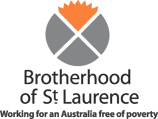 SCREENING QUESTIONNAIREIn making an application for a position at the Brotherhood, applicants are required to:Download a copy of the Position DescriptionComplete the Screening questionnaire formProvide a current resume, including two referees, either current or most recent ManagerThe information you provide is an important part of our recruitment process.  Please answer each question honestly and contact us if you require further clarification.  Failure to provide the required information may result in rejection of your application.APPLICANT DETAILSAPPLICANT DETAILSAPPLICANT DETAILSAPPLICANT DETAILSAPPLICANT DETAILSAPPLICANT DETAILSAPPLICANT DETAILSAPPLICANT DETAILSAPPLICANT DETAILSPositionFirst NameLast NameLast NamePlease address each of the key selection criteria as detailed in the Position Description 
     Please address each of the key selection criteria as detailed in the Position Description 
     Please address each of the key selection criteria as detailed in the Position Description 
     Please address each of the key selection criteria as detailed in the Position Description 
     Please address each of the key selection criteria as detailed in the Position Description 
     Please address each of the key selection criteria as detailed in the Position Description 
     Please address each of the key selection criteria as detailed in the Position Description 
     Please address each of the key selection criteria as detailed in the Position Description 
     Please address each of the key selection criteria as detailed in the Position Description 
     Medical History/Fit for WorkDo you have any current or pre-existing conditions (medical, physical, and/or mental health)  that would interfere with your ability to perform the inherent requirements of the role described in the position description?Medical History/Fit for WorkDo you have any current or pre-existing conditions (medical, physical, and/or mental health)  that would interfere with your ability to perform the inherent requirements of the role described in the position description?Medical History/Fit for WorkDo you have any current or pre-existing conditions (medical, physical, and/or mental health)  that would interfere with your ability to perform the inherent requirements of the role described in the position description?Medical History/Fit for WorkDo you have any current or pre-existing conditions (medical, physical, and/or mental health)  that would interfere with your ability to perform the inherent requirements of the role described in the position description?Medical History/Fit for WorkDo you have any current or pre-existing conditions (medical, physical, and/or mental health)  that would interfere with your ability to perform the inherent requirements of the role described in the position description?Medical History/Fit for WorkDo you have any current or pre-existing conditions (medical, physical, and/or mental health)  that would interfere with your ability to perform the inherent requirements of the role described in the position description?Yes  Yes  No  Are you an Australian / New Zealand Citizen     If no, do you have a valid Visa that entitles you to work in Australia?If yes, expiry date:       Applicants must be eligible to work in Australia and the Brotherhood performs work rights checks.Are you an Australian / New Zealand Citizen     If no, do you have a valid Visa that entitles you to work in Australia?If yes, expiry date:       Applicants must be eligible to work in Australia and the Brotherhood performs work rights checks.Are you an Australian / New Zealand Citizen     If no, do you have a valid Visa that entitles you to work in Australia?If yes, expiry date:       Applicants must be eligible to work in Australia and the Brotherhood performs work rights checks.Are you an Australian / New Zealand Citizen     If no, do you have a valid Visa that entitles you to work in Australia?If yes, expiry date:       Applicants must be eligible to work in Australia and the Brotherhood performs work rights checks.Are you an Australian / New Zealand Citizen     If no, do you have a valid Visa that entitles you to work in Australia?If yes, expiry date:       Applicants must be eligible to work in Australia and the Brotherhood performs work rights checks.Are you an Australian / New Zealand Citizen     If no, do you have a valid Visa that entitles you to work in Australia?If yes, expiry date:       Applicants must be eligible to work in Australia and the Brotherhood performs work rights checks.Yes  YesYes  YesNo No  Have you ever been employed with the Brotherhood or volunteered before?  If yes, please state period(s) of employment and any previous names you have been employed under.Have you ever been employed with the Brotherhood or volunteered before?  If yes, please state period(s) of employment and any previous names you have been employed under.Have you ever been employed with the Brotherhood or volunteered before?  If yes, please state period(s) of employment and any previous names you have been employed under.Have you ever been employed with the Brotherhood or volunteered before?  If yes, please state period(s) of employment and any previous names you have been employed under.Have you ever been employed with the Brotherhood or volunteered before?  If yes, please state period(s) of employment and any previous names you have been employed under.Have you ever been employed with the Brotherhood or volunteered before?  If yes, please state period(s) of employment and any previous names you have been employed under.Yes  Yes  NoIndigenous Status: 
The BSL is committed to Equal Employment Opportunity & Diversity.  Indicating your indigenous status is optional, however this information assists us to measure the effectiveness of our policies and programs.		Indigenous Status: 
The BSL is committed to Equal Employment Opportunity & Diversity.  Indicating your indigenous status is optional, however this information assists us to measure the effectiveness of our policies and programs.		Indigenous Status: 
The BSL is committed to Equal Employment Opportunity & Diversity.  Indicating your indigenous status is optional, however this information assists us to measure the effectiveness of our policies and programs.		Indigenous Status: 
The BSL is committed to Equal Employment Opportunity & Diversity.  Indicating your indigenous status is optional, however this information assists us to measure the effectiveness of our policies and programs.		AboriginalAboriginalTorres Strait IslanderTorres Strait IslanderAboriginal and Torres Strait Islander